Petro Mohyla Black Sea National UniversityMedical InstituteDepartment of Therapeutic and Surgical Disciplines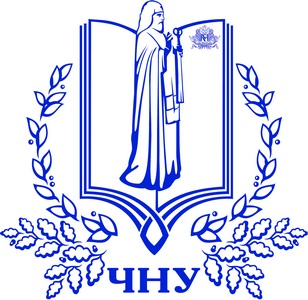 Current issues of nephrologySemester control                  CreditTeacher developer-working program Relevance and importance of studying the discipline     Every year, kidney and urinary tract diseases account for approximately 830,000 deaths, which is the 12th leading cause of death (1.4% of all deaths in the world) and the 17th leading cause of disability. Recent studies show that the global prevalence of kidney disease is underestimated worldwide. Patients with chronic kidney disease (CKD) often suffer from cardiovascular or cerebrovascular disease, and their death can be associated with any complication. Renal impairment is common in patients with hypertension and coronary heart disease, both of which are associated with increased cardiovascular morbidity and mortality. Approximately 30% of patients with diabetes suffer from diabetic nephropathy, with higher rates in some ethnic groups. Renal disease usually progresses to end-stage renal disease, and function is replaced by renal replacement therapy (RRT), hemodialysis, peritoneal dialysis, or transplantation. Taking into account the above-mentioned medical and social consequences of kidney diseases, the study and deepening of knowledge of nephrology is a necessary condition for quality care for patients with pathology of the urinary system.Description of the disciplineThe discipline "Current issues of nephrology" absorbs the most important topics of clinical pathophysiology, important for understanding the pathogenesis and principles and methods of pathogenic treatment of gastrointestinal diseases. These topics were selected from among many by very careful selection, taking into account the need for general practitioners.Including:Topic 1: Modern methods of diagnostics of the urinary system.Topic 2: Definitions, classification and diagnosis of chronic kidney disease (CKD).Topic 3: Diabetes-associated kidney disease.Topic 4: Glomerulonephritis: morphological patterns and approaches to treatment.Topic 5: Interstitial nephritis: problems of diagnosis and treatment.Topic 6: Urinary tract infections: topical diagnosis, modern strategies of antibacterial therapy and recurrence prevention.Topic 7: Prescribing drugs to patients with nephrological profile and their dosage.Topic 8: Amyloidosis of the kidneys.Topic 9: Anemia in patients with CKD.Topic 10: Hemodialysis. Indications, contraindications, types and methods.Topic 11: Palliative care for patients with nephrological profile.Topic 12: Secondary glomerular lesions caused by connective tissue diseases.Topic 13: Kidney disease and cardiovascular pathology.Topic 14: Emergencies in nephology.Topic 15: Rehabilitation, organization of sanatorium care for nephrological patients.Topic 16: Dispensary method. The main elements of the dispensary method and forms of medical examination of the population with kidney pathology.        The curriculum is designed for future physicians of therapeutic, surgical, pediatric, obstetric and gynecological profiles. It pays great attention to the profiling of training, aimed at in-depth study of the mechanisms of pathological processes and diseases, especially important and widespread in the relevant profile. The discipline consists of lectures and practical classes, the purpose of which is an in-depth study of the most common typical pathological processes,  the processes that underlie many nosological units.   The discipline consists of 3 credits, 90 academic hours, of which 32 hours of classroom  practical classes, 58 hours of independent work of students, as well as 2 hours - final control (credit).    Lectures are given with the presentation of demonstration material in the form of multimedia presentations. Practical classes are held in the form of group discussions on situational tasks and tests. The test takes the form of testing and an interview.Expected results of studying the disciplineAfter studying the discipline "Current issues of nephrology" student / future doctor will:1. To have an idea of ​​the pathological processes occurring in the body in urinary pathology, the nature of compensatory mechanisms, the principles of choosing rational pathogenically sound methods of therapeutic treatment and the best options for surgery.2. Know:- etiology and pathogenesis of urinary system diseases;- origin and mechanisms of disease symptoms;- the relationship between the pathogenesis of the disease and its clinical manifestations;- methods of functional diagnostics to assess the degree of dysfunction of the urinary system; - optimal methods of pathogenic therapy in nephrology.3. Be able to:- choose the best methods of therapy for urinary pathology and justify them; - correctly interpret the data of methods of functional diagnostics;- correctly assess the degree of dysfunction of the urinary system;- to assess the specific and nonspecific reactivity of the patient and take into account its features when choosing adequate treatment methods, the most optimal in general and for each patient in particular.Specialty    222  MedicineCourse6Educational and professional programStatus     Medicine     SelectiveSemester11-12ECTS3Form of study    DayHours90MAKSIM ZAKDoctor of Medical Sciences, Head of the Department of Therapeutic and Surgical DisciplinesName MAKSIM ZAKDoctor of Medical Sciences, Head of the Department of Therapeutic and Surgical DisciplinesName Teacher profileMaksim Zak/ М.Ю. Закe-mailukrgastro@gmail.com